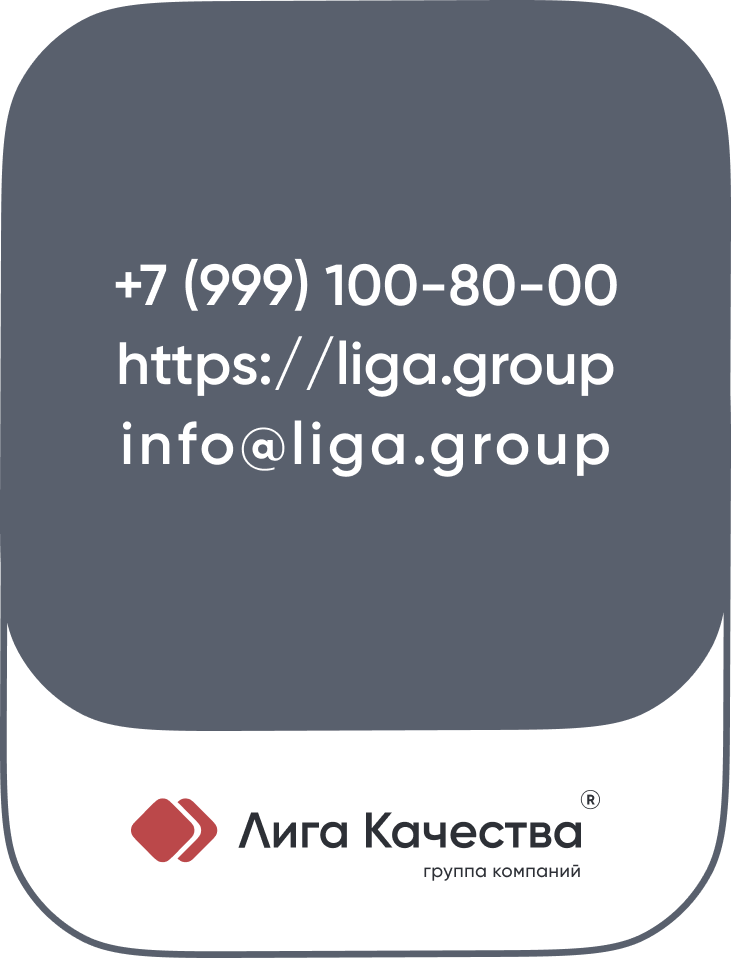 ЗАКЛЮЧЕНИЕ ЭКСПЕРТА по результатам специальной оценки условий труда1. На основании:- Федерального закона Российской Федерации N 426-ФЗ "О специальной оценке условий труда",- приказа Минтруда России №33н от 24.01.2014 г. «Об утверждении Методики проведения специальной оценки условий труда, Классификатора вредных и (или) опасных производственных факторов, формы отчета о проведении специальной оценки условий труда и инструкции по её заполнению»,- приказа «Об организации и проведении специальной оценки условий труда» № 1-27/07 от 27.07.2021проведена специальная оценка условий труда совместно с работодателем: ОБЩЕСТВО С ОГРАНИЧЕННОЙ ОТВЕТСТВЕННОСТЬЮ "РОМАШКА"; Адрес: 123456, город Москва, ул.Ленина, д.1, оф.12. Для проведения специальной оценки условий труда по договору № 123456 от 01.01.2021  привлекалась организация, проводящая специальную оценку условий труда:Автономная некоммерческая организация «Рога и копыта»; 115088, город Москва, ул. Гагарина,, 5 стр. 8; Регистрационный номер - 123 от 01.01.2015  и эксперт(ы) организации, проводящей специальную оценку условий труда:Иванов Сергей Михайлович (№ в реестре: 1221)  3. Результат проведения специальной оценки условий труда (СОУТ).3.1. Количество рабочих мест, на которых проведена СОУТ:  11  3.2. Количество рабочих, на которых в соответствии с пунктом 6 статьи 10 426-ФЗ идентификация не проводилась: 11 Рабочие места, на которых вредные факторы не идентифицированы:Отсутствуют 
3.3. Рабочие места, на которых вредные и (или) опасные производственные факторы по результатам осуществления идентификации не выявлены: Отсутствуют3.4 Количество рабочих мест с оптимальными и допустимыми условиями труда:  11 * 3.5. Количество рабочих мест с вредными и опасными условиями труда:  0  3.6. Выявленные вредные и (или) опасные производственные факторы на основе измерений и оценок:4. Результаты специальной оценки условий труда представлены в:- картах СОУТ;- протоколах оценок и измерений ОВПФ;- сводной ведомости результатов СОУТ.5. По результатам специальной оценки условий труда разработан перечень рекомендуемых мероприятий по улучшению условий труда для  0  рабочих мест.6. Рассмотрев результаты специальной оценки условий труда, эксперт заключил:1) считать работу по СОУТ завершенной;2) перечень рекомендуемых мероприятий по улучшению условий труда передать для утверждения работодателю.Дополнительные предложения эксперта: отсутствуют.____________________________________________________________________________________________* Рабочие места, условия труда на которых по результатам исследований (испытаний) и измерений вредных и (или) опасных производственных факторов признаны оптимальными или допустимыми, за исключением рабочих мест, указанных в части 6 статьи 10 от 28.12.2013г N 426-ФЗ (рабочих мест работников, профессии, должности, специальности которых включены в списки соответствующих работ, производств, профессий, должностей, специальностей и учреждений (организаций), с учетом которых осуществляется досрочное назначение страховой пенсии по старости;  рабочих мест, в связи с работой на которых работникам в соответствии с законодательными и иными нормативными правовыми актами предоставляются гарантии и компенсации за работу с вредными и (или) опасными условиями труда;  рабочих мест, на которых по результатам ранее проведенных аттестации рабочих мест по условиям труда или специальной оценки условий труда были установлены вредные и (или) опасные условия труда) – подлежат декларированию.Эксперт(ы) по проведению специальной оценки условий труда:Автономная некоммерческая организация «Рога и копыта»; Регистрационный номер - 123 от 01.01.2015Автономная некоммерческая организация «Рога и копыта»; Регистрационный номер - 123 от 01.01.2015Автономная некоммерческая организация «Рога и копыта»; Регистрационный номер - 123 от 01.01.2015 (полное наименование организации, проводящей специальную оценку условий труда, регистрационный номер записи в реестре организаций, проводящих специальную оценку условий труда) (полное наименование организации, проводящей специальную оценку условий труда, регистрационный номер записи в реестре организаций, проводящих специальную оценку условий труда) (полное наименование организации, проводящей специальную оценку условий труда, регистрационный номер записи в реестре организаций, проводящих специальную оценку условий труда)Регистрационный номер аттестата аккредитации ИЛДата полученияДата окончания РОСС RU.00001.01ЭМ0730.06.2014бессрочно№12345601.01.2021(идентификационный номер)(дата)Наименование вредного и (или) опасного производственного фактораКол-во рабочих местНе выявлено01221Эксперт по специальной оценке условий трудаИванов Сергей Михайлович(№ в реестре экспертов)(должность)(подпись)(Ф.И.О.)